6. mellékletkiküldetési rendelvény(szigorú számadású nyomtatvány!!)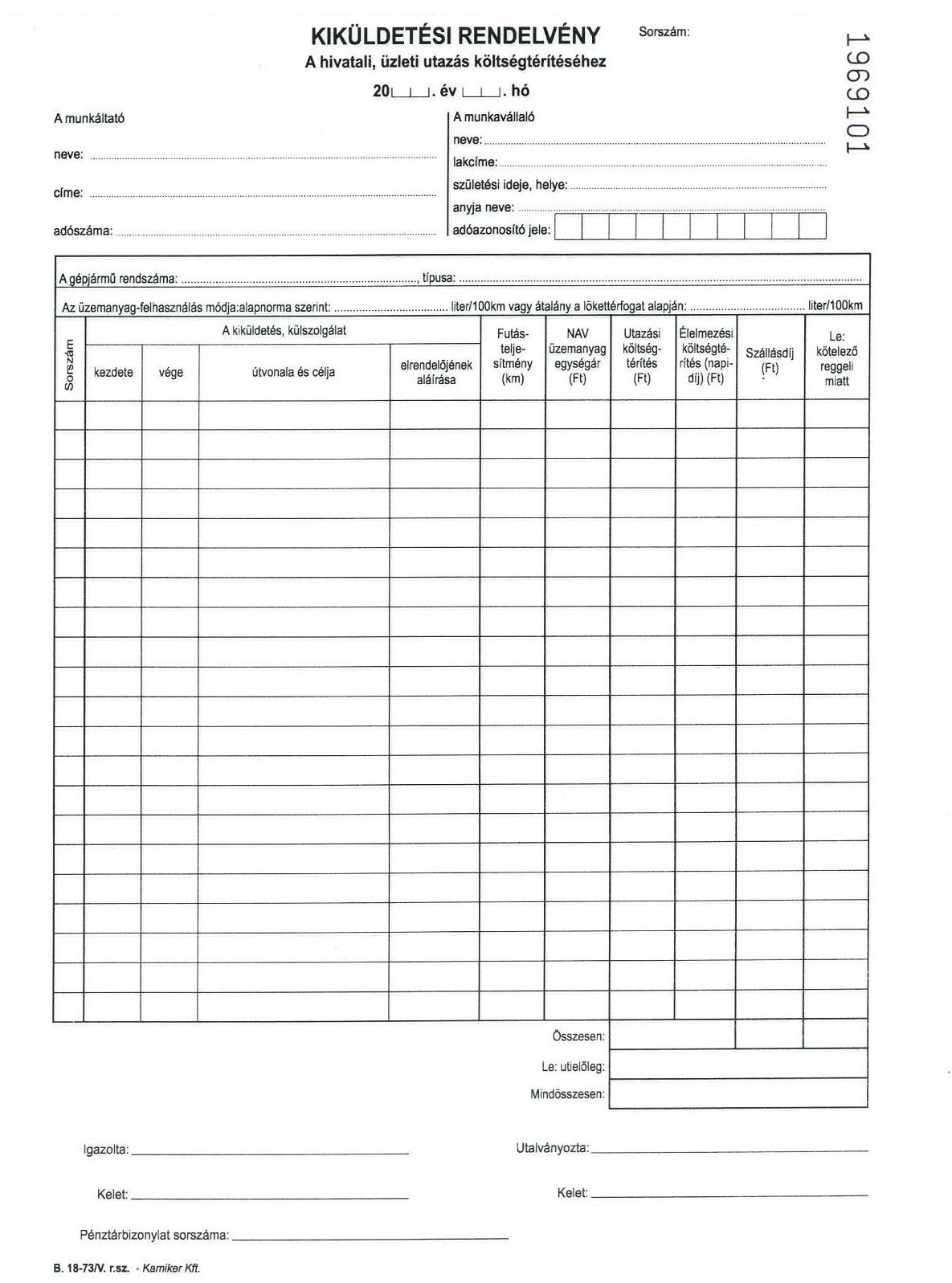 